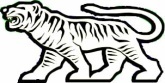 АДМИНИСТРАЦИЯ ГРИГОРЬЕВСКОГО СЕЛЬСКОГО ПОСЕЛЕНИЯ МИХАЙЛОВСКОГО МУНИЦИПАЛЬНОГО РАЙОНАПРИМОРСКОГО КРАЯПОСТАНОВЛЕНИЕ          03.10.2017 г.	     		      с. Григорьевка				               № 43 О своевременном оповещении иинформировании населения об угрозевозникновения чрезвычайных ситуацийГригорьевского сельского поселенияРуководствуясь Федеральными законами от 21 декабря . № 68-ФЗ «О защите населения и территорий от чрезвычайных ситуаций природного и техногенного характера», от 12 февраля . № 28-ФЗ «О гражданской обороне», в целях совершенствования системы оповещения и информирования населения, администрация Григорьевского сельского поселенияПОСТАНОВЛЯЕТ:Утвердить Положение об оповещении и информировании населения об угрозе возникновения и (или) возникновении чрезвычайных ситуаций.Обнародовать настоящее постановление в местах, установленных Уставом  Григорьевского сельского поселения.Настоящее постановление вступает в силу со дня его подписания.Контроль за исполнением настоящего постановления оставляю за собой.Глава Григорьевского сельского поселения                                                           глава администрации поселения                                                                  А.С. ДреминУТВЕРЖДЕНОпостановлением администрацииГригорьевского сельского поселенияот 03.10.2017 № 43Положение об оповещении и информировании населенияоб угрозе возникновения и (или) возникновении чрезвычайных ситуаций1. Настоящее Положение определяет порядок оповещения и информирования населения Григорьевского сельского поселения об угрозе возникновения или о возникновении чрезвычайных ситуаций.2. Оповещение населения предусматривает:доведение до населения прогноза или факта возникновения чрезвычайной ситуации (далее – ЧС) природного или техногенного характера;доведение до населения рекомендаций о порядке действий с момента получения информации о прогнозах или факте возникновения ЧС.3. Информирование населения предусматривает:передачу данных о прогнозе или факте возникновения ЧС природного или техногенного характера;информацию о развитии ЧС, масштабах ЧС, ходе и итогах ликвидации ЧС;информацию о состоянии природной среды и потенциально-опасных объектов;информацию об ожидаемых гидрометеорологических, стихийных и других природных явлениях:систематическое ознакомление населения с мероприятиями, проводимыми силами и средствами наблюдения контроля и ликвидации ЧС;доведение до населения информации о защите от вероятной ЧС.4. Система оповещения населения Григорьевского сельского поселения об угрозе возникновения чрезвычайной ситуации включает:передачу информации по каналам краевого (местного) вещания;работу электросирен в режиме 3-х минутного непрерывного звучания, означающего сигнал «Внимание всем!»;локальные и объектовые системы оповещения, производственные и транспортные гудки;использование машин полиции, оборудованных громкоговорящими устройствами;использование  телефонных каналов связи.5. Информирование населения Григорьевского сельского поселения осуществляется через средства массовой информации в том числе, через радиовещание на предприятиях, местную печать, а также доведение информации до населения при проведении собраний, сходов, встреч.6. Право на оповещение населения Григорьевского сельского поселения об угрозе чрезвычайных ситуаций предоставлено главе Григорьевского сельского поселения.8. Финансирование мероприятий по поддержанию в готовности и совершенствованию систем оповещения и информирования населения производить:на уровне Григорьевского сельского поселения – за счет средств бюджета Григорьевского сельского поселения;на объектовом уровне – за счет собственных финансовых средств организаций, учреждений и предприятий.